Enzyme Kinetics and Inhibition7.1: Explain why an enzyme’s activity varies with the substrate concentration.Describe how an enzyme’s activity is measured.measurement of reaction velocityvelocity vs. [enzyme]velocity vs. [substrate]Depict enzyme saturation in graphical form.7.2: Use the Michaelis-Menten equation to describe enzyme behavior.Distinguish first order and second order reactions. (calc. 7.1)first order velocitysecond order velocityDescribe the changes in the concentrations of S, P, ET, and ES during the course of an enzyme-catalyzed reaction. (calc. 7.2)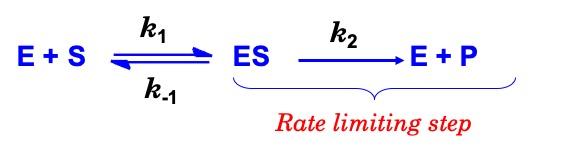 steady state equilibriumd[ES]/dt = 0dissociation/association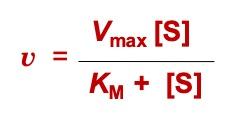 Define KM and kcat.expression of rate constantsestimation of affinity catalytic constantcatalytic efficiencyDerive the values of KM and Vmax from graphical data. (calc. 7.3)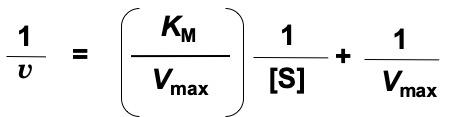 multisubstrate reactionsmultistep reactionsnonhyperbolic reactions7.3: Distinguish the effects of different types of enzyme inhibitors.Compare the action of reversible and irreversible inhibitors.suicide inhibitorsreversible inhibitionDescribe the effects of competitive, noncompetitive, mixed, and uncompetitive inhibitors on a reaction’s KM and Vmax.competitive inhibitionnoncompetitive inhibitionmixed inhibitionuncompetitive inhibitionLB inhibitor plotsExpress inhibitor strength in terms of a KI value. (calc. 7.4)⍺ = degree of inhibitionKI = inhibition constant⍺ = 1 + [I]/ KItransition state analogsallosteric enzymesregulation of enzyme activity